Application for C-N Interdisciplinary Study Abroad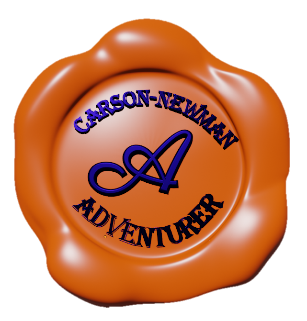 Application for C-N Interdisciplinary Study AbroadYour application must also include the following:Your application must also include the following: